Le Père, le Fils et l’Esprit sont un DieuCeux qui enseignent des enfants devraient lire l’étude no 98 pour enfants.
Prière : « Cher Seigneur, veuille nous aider à estimer ce que Jésus et ses apôtres ont enseigné : le Père Céleste est Dieu, Dieu est venu en tant que l’homme Jésus, et l’Esprit Saint c’est l’Esprit de Dieu. »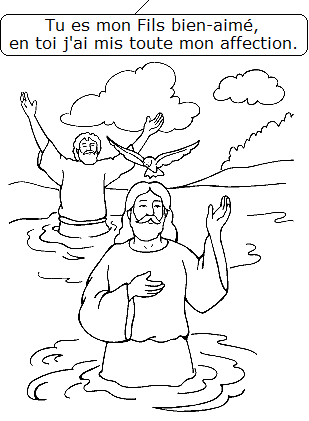 Note : Il n’y a qu’un seul Dieu Véridique ! Il est le Père (notre créateur) ; il est le Fils (Jésus, notre rédempteur), et il est l’Esprit Saint (notre aide divine). Ces Trois sont un Dieu. Ils œuvrent ensemble dans la création et dans la rédemption, juste comme Jean a rapporté sur le baptême de Jésus.Préparez-vous par la prière et par la Parole de Dieu pour enseigner au sujet de la Sainte Trinité.Trouvez en Actes 9 : 1 à 19 comment Paul, qui détestait les chrétiens, a appris que Jésus est Dieu, et comment Paul est arrivé à comprendre qui est l’Esprit Saint. [Voir le verset 17]Trouvez en Jean 14 : 23 à 26 ce que Jésus a dit du Père, de l’Esprit Saint et de lui-même.Trouvez en Jean 5 : 19 à 30 qui est-ce à qui nous rendons honneur alors que donnons honneur au Fils, et quelle en est la raison.Trouvez ce que font ensemble le Père, le Fils et l’Esprit, ainsi que ce qu’ils nous mettent à même de faire, selon chacun de ces passages de Romans : 1 : 1 à 4 ; 5 : 1 à 5; 7 : 4 à 6; 8 : 1 à 4; 8 : 6 à 11; 8 : 16 à 17; 8 : 26 à 39 14 : 14 à 18 et 15 : 30 à 33.Note : Le Nouveau Testament parle de la Trinité de plusieurs manières : Père, Fils et Esprit ; Créateur, Rédempteur et Sanctificateur ;Dieu, Seigneur et Esprit Saint ; Roi, Messie et Enseignant ; etc.Retenez à l’esprit ces quelques vérités importantes : La Trinité est éternellement Dieu qui réside au-delà du monde matériel lequel se situe dans le temps et l’espace.Dieu est devenu être humain dans la personne de Jésus, en étant né dans le temps et à un endroit (Bethlehem).Jésus est né en tant qu’être humain. Au cours de son séjour sur la terre, il a fait preuve des qualités divines ainsi que des faiblesses humaines.Quelques églises enseignent que la nature divine de Jésus et sa nature humaine se sont mélangées dans une personnalité unique ; d’autres enseignent que ses natures divine et humaine restent distinctes. Ce qui importante est de savoir et de croire que Jésus-Christ est entièrement Dieu et qu’il est entièrement humain.Examinez-vous : Lesquelles des idées suivantes sont vraies selon Jésus et le Nouveau Testament ?Jésus fait des œuvres que Dieu seul puisse faire. [ ] Vraie ; [ ] Fausse.Jésus parle au Père et le Père parle à Jésus. [ ] Vraie ; [ ] Fausse.Jésus nous envoie l’Esprit Saint, et Jésus vient chez nous en Esprit. 
[ ] Vraie ; [ ] Fausse.Quand nous honorons Jésus, nous honorons Dieu. [ ] Vraie ; [ ] Fausse.Nous pouvons prier au Père et au Fils et à l’Esprit. [ ] Vraie ; [ ] Fausse.[Réponse : Toutes ces idées sont vraies.]Athanasius et AriusDeux théologiens égyptiens du quatrième siècle ont argumenté au sujet de qui était Jésus. Arius a nié la Trinité en soulignant l’unicité de Dieu. Il a affirmé que la Parole de Dieu est descendu sur Jésus lors de son baptême, le faisant Messie, « le Fils de Dieu ». Son enseignement s’est largement répandu au travers de l’empire romain.Athanasius a enseigné que le Fils de Dieu est la Parole vivante qui était avec le Père même avant que Jésus ne soit né ou baptisé, et que le Dieu unique est éternellement Deux : le Père et le Fils. Plus tard, ayant aperçu que l’Esprit Saint est également Dieu, et il a enseigné que le Dieu unique est éternellement Trois : le Père, le Fils et l’Esprit.En l’an 325 des chefs d’église venus d’au travers de l’empire se sont réunis à Nicée où la plupart d’entre eux ont reconnu que l’enseignement d’Athanasius était plus biblique que les idées d’Arius. Ainsi, ils ont approuvé la doctrine trinitaire d’Athanasius. Aujourd’hui, la plupart des chrétiens acceptent la Trinité pour vraie. Ceux qui le nient s’appellent Ariens.Certaines religions refusent d’honorer Jésus comme Dieu. Les Témoins de Jéhovah nient que Jésus était Dieu et qu’il s’est ressuscité d’entre les morts dans son corps humain. Les Mormons disent que Jésus est devenu un autre dieu après qu’il est mort, enseignant que les Mormons deviendront, eux aussi, des dieux. L’Islam enseigne que Jésus n’était nullement Dieu et qu’il n’est ni mort ni ressuscité d’entre les morts. Aucune de ces dernières n’honore le Fils de la manière que la Bible commande, lui rendant le même honneur que l’on donne au Père (Jean 5 : 19 à 30).Projetez avec vos collègues des activités de la semaine prochaine.Si des croyants de votre congrégation comprennent mal la doctrine de la Trinité, ou ont été désorientés par de faux enseignants, alors rendez-leur visite et expliquez les quelques vérités suivantes : Jésus est éternellement Fils de Dieu, il est devenu être humain et il sera pour toujours et Dieu et humain.La Trinité n’est pas trois dieux. C’est un Dieu qui est Père, Fils et Esprit. Cette réalité est plutôt une multiplication qu’une addition.1 × 1 × 1 = 1Dieu est un, et il est également trois Personnes. C’est un mystère qu’aucun humain ne saurait expliquer. Nous ne devons pas imaginer que les trois étaient ajoutés, comme si elles étaient des personnes séparées ; elles sont plutôt unies.Jésus est Dieu éternel, et il est devenu un être humain. Il est en même temps Dieu et homme. Ainsi, il serait faux de dire que Jésus soit seulement humain et que le Christ était un esprit envoyé par Dieu pour entrer en Jésus.Le Père et le Fils se communiquent et coopèrent éternellement. Après que le Fils est devenu humain, lui et le Père continuent à communiquer et à coopérer. Ainsi, il serait faux de dire que si Jésus était Dieu, il ne devrait pas prier au Père.Le mot « Trinité » ne se trouve nulle part dans la bible. Nous employons ce mot pour résumer ce qu’enseigne la Bible, savoir, l’unité du Père, du Fils et de l’Esprit. Ainsi, il serait faux de dire que la doctrine de la Trinité ait été inventée par les Catholiques Romains.Rencontrez des bergers d’autres troupeaux qui forment des apprentis chefs, et aidez-les à enseigner ces vérités.Planifiez avec vos collègues la prochaine réunion de culte.Choisissez des activités adaptées aux besoins courants.Lisez ou racontez le récit d’Actes 9 : 1 à 19 au sujet de la façon dont Saul a appris que Jésus est Dieu, et de la façon dont il a reconnu qui est l’Esprit Saint (voir le verset 17).Lisez Romains 1 : 1 à 4 et expliquez comment la Trinité est impliquée dans notre salut, dans notre sainteté, dans notre témoignage pour Jésus, et dans tout ce que nous faisons pour Dieu.Expliquez ce que vous avez appris dans la partie 1 de cette étude, et posez les mêmes questions.Faites aux enfants présenter aux adultes ce qu’ils ont préparé.Racontez l’histoire d’Athanasius et d’Arius.Invitez les croyants à porter témoignage sur la façon dont ils ont reconnu pour la première fois que Jésus est Dieu.Pour approcher du Repas du Seigneur, lisez Matthieu 3 : 13 à 17. Enseignez que Dieu le Père, Dieu le Fils et Dieu l’Esprit œuvrent ensemble à travers le Repas du Seigneur juste comme ils ont collaboré lors du baptême de Jésus. Le Père avait décrété que du sang innocent soit répandu pour couvrir les péchés ; le Fils a répandu son sang ; l’Esprit Saint nous incite à participer au corps et au sang de Jésus en prenant le pain et la coupe (1 Cor. 10 : 16 à 17).Que tous se mettent en petits groupes de deux et de trois personnes, pour prier, pour confirmer ses plans d’activité et pour s’encouragez les uns les autres.Apprenez par cœur ensemble Matthieu 3 : 16 à 17.